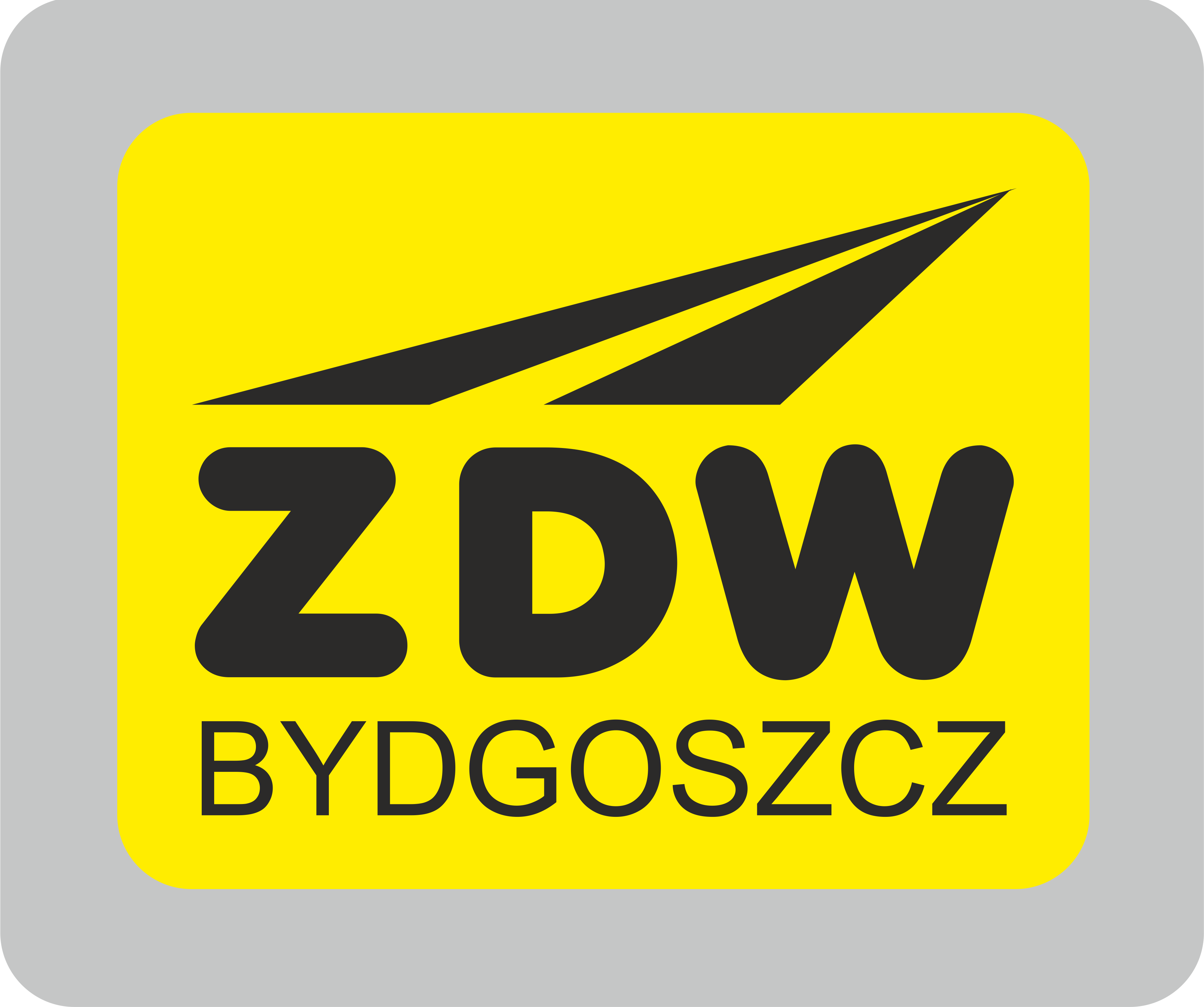 Bydgoszcz, sierpień 2020 r.Świadczenie usługi zimowego utrzymania dróg dla jednostek należących do struktury Zarządu Dróg Wojewódzkich w Bydgoszczy w sezonach zimowych 2020/2021, 2021/2022, 2022/20231.0. ZAKRES ZAMÓWIENIA:1.1.  Zamówienie  podzielono na 16 części:Części nr 1, 2, 3 – dotyczy dróg będących w administracji RDW InowrocławCzęść nr 4 – dotyczy dróg będących w administracji RDW Toruń Części nr 5, 6, 7, 8 – dotyczy dróg będących w administracji RDW TucholaCzęści nr 9, 10, 11, 12 – dotyczy dróg będących w administracji RDW WąbrzeźnoCzęści nr 13, 14 – dotyczy dróg będących w administracji RDW WłocławekCzęści nr 15, 16 – dotyczy dróg będących w administracji RDW Żołędowo1.2. Zamówienie  dla  poszczególnych części obejmuje  wykonanie następujących usług:działania organizacyjno – techniczne, tj. wyznaczenie przedstawiciela Wykonawcy 
do kontaktów z Zamawiającym, koordynowanie pracy poszczególnych jednostek sprzętowych w trakcie pracy, przyjmowanie zgłoszeń od przedstawicieli Zamawiającego, kontrolowanie pracy sprzętu w terenie, zapewnienie miejsca (placu) do składowania materiałów tj. soli dostarczonej przez Zamawiającego oraz piasku dostarczonego przez Wykonawcę. Materiały winny być składowane w taki sposób aby były właściwie przygotowane do użytku, niezależnie od panujących warunków pogodowych. Materiał musi być odpowiednio zabezpieczony na czas trwania umowy oraz przez okres 2 miesięcy po realizacji umowy.przygotowanie na placach składowych Wykonawcy materiałów do zapobiegania 
i usuwania śliskości zimowej wraz z załadunkiem i transportem tj. sól do zapobiegania śliskości zimowej do sporządzenia solanki, mieszanki i posypywania czystą solą  otrzyma bezpłatnie od Zamawiającego na zasadzie rozliczenia za wykorzystany materiał po wykonaniu  usługi oraz piasku dostarczonego przez Wykonawcę.dla części 2 oraz 3 zabezpieczenie materiału w postaci solanki do zapobiegania i usuwania śliskości zimowej, materiał we własnym zakresie zabezpieczy Wykonawca.wykonanie solanki dla potrzeb Zamawiającego do pojazdu – Unimog tj. mieszaniny    wody i chlorku sodu w stężeniu 20-25% (dla części nr 4, 5, 6, 7, 8, 15, 16).Zamawiający zastrzega sobie prawo do okresowego przeprowadzenia badań składu chemicznego roztworu.odśnieżanie – usuwanie śniegu z nawierzchni jezdni, zatok autobusowych, zatok postojowych, parkingów w administracji ZDW, miejsc do ważenia pojazdów, chodników, ścieżek pieszo – rowerowych i itp.zapobieganie i usuwanie śliskości zimowej na jezdni poprzez stosowanie środków 
nie chemicznych (solanka, uszorstniających: mieszanka 30% sól + piasek, czysta sól). Materiał uszorstaniający w celu zapobiegania zwiewaniu z jezdni  musi być dodatkowo zraszany solanką w trakcie posypywania drogi.przy intensywnych opadach śniegu usuwanie wraz z wywozem pokrywy śniegu.Zamawiający nie jest w posiadaniu miejsca, na którym istniałaby możliwość składowania  śniegu. Zapewnienie takiego miejsca przestrzegając przy tym przepisów min. Prawa wodnego, Prawa ochrony środowiska, Ustawy o odpadach oraz w uzgodnieniu z właścicielem/zarządcą terenu  leżeć będzie po stronie Wykonawcy. Wywóz śniegu w ciągu 24 godzin od otrzymania od Zamawiającego dyspozycji wywozu.utrzymanie w gotowości technicznej sprzętu przewidzianego do realizacji zadań wraz z obsługą,prace porządkowe po sezonie zimowym  - wykonanie pozimowego zamiatania ulic, nawierzchni jezdni, chodników i ścieżek pieszo – rowerowych (trzech tygodni - licząc od daty zlecenia)1.3. Zakres usługSzczegółowy zakres usług objętych umową określony jest w opisie przedmiotu zamówienia, szczegółowych specyfikacjach technicznych oraz kosztorysach ofertowych stanowiących załączniki do umowy/poszczególnych umów.1.4.  Wymagania dla środków transportuŚrodki transportu oferowane przez Wykonawcę do wykonywania usługi powinny spełniać wymagania techniczne określone w Rozporządzeniu Ministra Infrastruktury z dnia 31 grudnia 2002 r. w sprawie warunków technicznych pojazdów oraz zakresu ich niezbędnego wyposażenia (tj. Dz.U. z 2016 r. poz. 2022 z późn. zm.).1.5. Miejsce  świadczenia usługiMiejscem świadczenia usług są drogi wojewódzkie będące w administracji Zarządu Dróg Wojewódzkich w Bydgoszczy oraz jednostki należące do jego struktury.1.6.  Wykonawca zobowiązany jest również do:wyposażenie kierowców i operatorów sprzętu w czynne telefony komórkowe  i przekazanie Zamawiającemu wykazu osób wraz z ich numerami telefonów, Koszt utrzymania telefonów komórkowych ponosi Wykonawca, zapewnienie stałej łączności telefonicznej z dyżurującym pracownikiem Zamawiającego umożliwiającej wezwanie sprzętu do wykonania usługi,Ponadto Wykonawca będzie przedstawiał Zamawiającemu, w formie pisemnej zestawienie osób biorących udział w realizacji przedmiotu zamówienia wraz z podaniem osoby odpowiedzialnej za wskazany potencjał kadrowy oraz jej telefonem kontaktowym (każde zmian kadrowe wymagają aktualizacji).zapewnienia montaż i demontaż przez firmę świadczącą usługi lokalizacji pojazdów ZUD, w pojazdach i sprzęcie biorącym udział przy akcji zimowego utrzymania urządzenia lokalizacji – GPS wraz z osprzętem. Zamawiający przekaże sprzęt utrzymania urządzeń – GPS w sprawności technicznej, W wypadku podstawienia pojazdu dodatkowego/ zastępczego nie wskazanego w ofercie koszt montażu i demontażu spoczywa na Wykonawcy. Urządzenia przesyłające dane lokalizacji pojazdu powinny być zamontowanej na stałe na solarce lub nośniku w przypadku samych pługów. Wymóg ten nie dotyczy jedynie sprzętu zastępczego. Zamawiający zastrzega na każdym etapie trwania umowy możliwość montażu na nośnikach dodatkowych urządzeń monitorujących w celu wykonania testów, sprawdzeń, a Wykonawca wyrazi na montaż bezwarunkową zgodę.Wykorzystanie sprzętu zadeklarowanego jako podstawowy z niesprawnym urządzeniem GPS lub bez urządzenia Zamawiający traktuje jako nie podstawienie sprzętu. wyposażenia pojazdu i sprzętu biorącego udział przy akcji zimowego utrzymania w dodatkowe światła drogowe i mijania,wyposażenia pojazdu i sprzętu biorącego udział przy akcji zimowego utrzymania w światła pulsujące koloru pomarańczowego,wyposażenia pojazdu i sprzętu biorącego udział przy akcji zimowego utrzymania w światła obrysowe lemiesza, lemiesze powinny mieć oznaczone skrajne, wystające poza obrys pojazdu części w skośne         pasy pod kątem 45 stopni barwy na przemian białej i czerwonej,w przypadku awarii pojazdu lub sprzętu zapewnienie odpowiedniego pojazdu/sprzętu zastępczego,wyposażenie posypywarek w system precyzyjnej (elektroniczno-hydrauliczny) regulacji wydajności sypania oraz asymetrii sypania, aby umożliwić taki dobór dawki rozrzucanego materiału aby efektywnie likwidować śliskość nawierzchni.dostarczenie i rozdysponowanie dwudniowego zapasu mieszanki materiałów (piasek, sól) na spadkach podłużnych,transport równiarki do obszaru operowania, przeszkolenia pracowników w zakresie prowadzonych prac przy zimowym utrzymaniu  dróg,podstawienie we wskazanym przez Zamawiającego miejscu i czasie w pełni sprawnych środków transportowych i sprzętowych zaopatrzonych w materiały pędne i do likwidacji śliskości wraz z obsługą, nie później niż w ciągu 2 godzin od chwili otrzymania wezwania telefonicznego lub w terminie wskazanym przez Zamawiającego. Wezwanie może nastąpić w ciągu całej doby, jeżeli warunki atmosferyczne tego wymagają;wykonania solanki 23%, mieszanki uszorstniającej (piasek zapewni Wykonawca, sól zapewni Zamawiający) i jej składowania na placach składowych Wykonawcy, za które Wykonawca nie będzie pobierał od Zamawiającego dodatkowej opłaty,załadunek solanki, mieszanki lub soli na sprzęt w ilościach zgodnych z jego specyfikacją lub pojemnością zasobników lub w ilościach mniejszych wskazanych przez Zamawiającego,zapewnienie wymienionego w swojej ofercie personelu. W przypadku zmiany personelu Wykonawca zobowiązany jest zadbać o przeszkolenie zgodnie z warunkami SIWZ i obsługę sprzętu. Każda zmiana personelu wymaga zgłoszenia i zgody Zamawiającego,zawarcie na własny koszt w ramach prowadzonej działalności gospodarczej umowy ubezpieczenia od odpowiedzialności cywilnej na czas realizacji usług objętych umową,Czas załadunku i dojazdu do placu składowego sprzętu nie będzie wliczany do pracy sprzętu.zgłoszenie każdej awarii usprzętowionego pojazdu w trakcie wykonywania usługi i podanie jej terminu usunięcia,  utrzymanie w całym okresie obowiązywania umowy gotowości technicznej oferowanego sprzętu,Wykonawca obowiązany jest przygotować się do „gotowości sprzętowej” w ciągu 3 dni kalendarzowych od pisemnego uzyskania od Zamawiającego informacji o rozpoczęciu sezonu zimowego lub zabezpieczyć sprzęt po zakończeniu sezonu zimowego. Gotowość sprzętowa Wykonawcy obowiązuje wyłącznie w okresie sezonu zimowego.naprawy na własny koszt uszkodzonych podczas realizacji przedmiotu zamówienia elementów infrastruktury drogowej, w szczególności znaków, pachołków, barier, ogrodzeń itp.przekazywania w formie pisemnej na każdorazowe wezwanie Zamawiającego aktualnych stanów materiałów znajdujących się na poszczególnych placach składowych.po zakończeniu sezonu zimowego 2022/2023 demontaż i przekazanie sprawnych urządzeń GPS Zamawiającemukonfiguracja w porozumieniu z firmą świadczącą usługi lokalizacji pojazdów ZUD dla ZDW Bydgoszcz urządzeń GPS i sprawdzenie prawidłowego ich działania.wskazania w ofercie lokalizacji baz(y) - placów składowych dla materiałów do ZUD. Baza musi być zlokalizowana w miejscu umożliwiającym dojazd na drogę w czasie nieprzekraczającym 1,5-2,5 godziny licząc od chwili wyjazdu z bazy załadowanego sprzętu.odbiór gotowości sprzętu odbędzie się w terminie i miejscu wskazanym przez Zamawiającego. Na tę okoliczność zostanie spisany protokół odbioru. Zamawiający dopuszcza możliwość dokonania odbioru na terenie baz(y). Odbiorowi podlegać będą solarki, pługi, nośniki pługów. Każdy pojazd wskazany w ofercie musi mieć zamontowaną solarkę i podpięty pług. Nośnik musi być zaopatrzony w materiały pędne. Podczas odbioru każdy pojazd zostanie uruchomiony w celu sprawdzenia działania solarki, systemu podnoszeń i docisku pługa ( pług musi być wyposażony w system hydraulicznego podnoszenia i docisku). Podstawione pojazdy muszą być również wyposażone w nadajnik GPS z czujnikami pozycji sprzętu. W celu prawidłowego działania nadajników GPS Wykonawca najpóźniej na dzień przed odbiorem  poinformuje (osobę odpowiedzialną za koordynację przygotowania sprzętu do ZUD ze strony Zamawiającego) o planowanym sprawdzeniu działania systemów GPS i dokona:- uruchomienia nośnika sprzętu do ZUD,- uruchomi solarkę,- opuści i podniesie pług.Działania te przeprowadzi na wszystkich urządzenia. Po przeprowadzeniu kontroli Wykonawca tego samego dnia do godziny 12:00 prześle drogą mailową zestawienie sprzętu jaki podlegał sprawdzeniu. Po otrzymaniu maila zwrotnego z potwierdzeniem ze strony Zamawiającego o prawidłowym odczycie wszystkich elementów GPS  Wykonawca wystąpi do Zamawiającego o przeprowadzenie odbioru sprzętu. Potwierdzeniem prawidłowego działania jest raport z programu do kontroli urządzeń GPS. Odbiór placu składowego (dla wszystkich części)  zostanie przeprowadzony w terminach odbioru sprzętu zgodnie z protokołem odbioru placu składowego. Plac składowy musi posiadać nawierzchnię utwardzoną umożliwiającą przechowywanie soli i mieszanki w sposób zabezpieczający przed zanieczyszczeniem innymi materiałami. Plac musi być ogrodzony w sposób uniemożliwiający dostanie się osób postronnych i zwierząt. Materiał składowany na placu musi być oznakowany tabliczką „Materiał ZDW”. Sól do ZUD musi być przechowywana w magazynie lub na placu zabezpieczona plandekami lub inną tkaniną. W każdym przypadku należy materiał zabezpieczyć przed zawilgoceniem i zbryleniem. Zamawiający dopuszcza przechowywanie soli w magazynie.Przygotowanie materiału do ZUD musi być zgłoszone przez Wykonawcę dzień przed przystąpieniem do prac. Proces przygotowania mieszanki podlega kontroli przez Zamawiającego. Zamawiający po przygotowaniu  przez Wykonawcę mieszanki , może pobrać próbkę materiału do oceny procentowej zawartości soli w mieszance. Wykonawca zobowiązany jest zapewnić możliwość kontrolnego ważenia pojazdów ZUD na każde wezwanie Zamawiającego. Koszty związanie z zapewnieniem wagi i ważeniami  Wykonawca musi wliczyć w koszt gotowości sprzętu.Przez osiągnięcie gotowości do ZUD Zamawiający rozumie odbiór placu i sprzętu do ZUD potwierdzone protokołami odbioru. Za brak gotowości sprzętu, części sprzętu, lub placu Zamawiający naliczy kary za każdy rozpoczęty dzień licząc od 7 dnia po wezwaniu do zgłoszenia gotowości dla każdego sprzętu i placu oddzielnie, do dnia uzyskania gotowości potwierdzonej protokołem odbioru W związku z powiązaniem działań ZUD ściśle z warunkami atmosferycznymi Zamawiający w przypadku posiadania danych prognozujących wcześniejszą zimę  ma prawo wezwać Wykonawcę do przygotowania sprzętu i osiągnięcia gotowości na dzień przed 01.11.2020/2021/2022r.   1.7. Zamawiający zobowiązany jest do:przekazania urządzeń lokalizacji – GPS,ponoszenia kosztów eksploatacji GPS /nie wliczając napraw uszkodzeń powstałych z winy Wykonawcy/,przeszkolenia przedstawiciela Wykonawcy w zakresie prowadzonych prac przy zimowym utrzymaniu dróg,bieżącego ustalenia zakresu działania Wykonawcy tj. wydawania dyspozycji co do miejsca i terminu każdorazowej usługi.  zapewnienie materiału do zwalczania zimowej śliskości tj. soli drogowej. Materiał będzie zmagazynowany na składowiskach Wykonawcy przez okres trwania umowy oraz 2 miesiące po zakończeniu umowy przystąpienie do odbioru sprzętu wskazanego w ofercie w terminie nie dłuższym niż 2 dni od dat zgłoszenia gotowości przez Wykonawcę  kontrola pracy sprzętu na drogach. Pracownik ZDW  (w tym pracownik będący w terenie) ma prawo zatrzymać pojazd Wykonawcy i wskazać nowy zakres prac, w tym: zmianę trasy pojazdu, zmianę zakresu, ponowne przejechanie wskazanego odcinka, nakazać zwalczanie śliskości na całej długości drogi, zakończyć wyjazd i nakazać powrót do bazy. Informacje o wydaniu nowych dyspozycji dla pojazdów ZUD kontrolujący przekazuje telefonicznie do dyżurnego zimowego utrzymania. Pracownik kontrolujący ma prawo zwrócić Wykonawcy uwagę dotyczącą prędkości pracy sprzętu, nieprawidłowego sypania, lub niedokładnego sypania w miejscach wyznaczonych. Każda uwaga Zamawiającego dotycząca pracy Wykonawcy zostanie odnotowana. W sytuacji gdy pracownik Wykonawcy pomimo kilku uwag nadal nie będzie stosował się do zastrzeżeń pracowników Zamawiającego Wykonawca na wezwanie Zamawiającego odsunie wskazanego pracownika i zastąpi nowym. W przypadku nagłej zmiany warunków na drodze gdy nie jest pełniony dyżur w danym rejonie dróg, upoważniony pracownik będący na drogach administrowanych przez RDW ma prawo wezwać na wybrane drogi sprzęt do ZUD. W przypadku wezwania sprzętu przez pracownika RDW będącego w  terenie czas reakcji Wykonawcy liczony jest od momentu telefonicznego przekazania zlecenia.Kontrola ilości materiału wykorzystywanego do ZUD poprzez kontrolne ważenia pojazdów ZUD na wadze wskazanej przez Wykonawcę.1.8 Termin realizacji przedmiotu zamówienia obejmuje trzy sezony zimowe:Sezon zimowy od 01.11.2020 r. do 15.05.2021 r. Sezon zimowy od 01.11.2021 r. do 15.05.2022 r.Sezon zimowy od 01.11.2022 r. do 15.05.2023 r.Zamawiający zastrzega sobie możliwość zmiany w/w terminów na skutek okoliczności niezależnych od Stron, w szczególności wystąpienia warunków atmosferycznych powodujących konieczność wykonania Usługi, zgodnie z wymogami zawartymi w SIWZ w innych terminach niż wskazane powyżej, nie dłuższych jednak niż czas trwania tych okoliczności.Rozszerzenie zamówienia w ramach prawa opcji może nastąpić wyłącznie w terminach obowiązywania zamówienia podstawowego, czyli do 15.05.2023 r.Rozszerzenie zamówienia w ramach zamówienia uzupełniającego może nastąpić w okresie obowiązywania zamówienia podstawowego lub po 15.05.2023 r., zgodnie z zapisami art.67 ust. 1 pkt. 6) ustawy Pzp (Dz. U. z 2019 Poz. 1843 z późn. zm.).Zamawiający zastrzega sobie możliwość zwiększenia lub zmniejszenia ilości dróg i zmiany ich długości, w tym w szczególności zmiany lokalizacji chodników i peronów do odśnieżania oraz miejscowości do poziomowego zamiatania ulic w trakcie realizacji zamówienia w wyniku ewentualnych zmian organizacyjnych, zakwalifikowania dróg innych kategorii do kategorii dróg wojewódzkich i odwrotnie, przejęcia lub przekazania dróg do innych zarządców na podstawie odrębnych przepisów lub w przypadku wystąpienia kataklizmu/nawałnicy. Z tego tytułu Wykonawcy nie będzie przysługiwało roszczenie względem Zamawiającego. 1.9 Wymaga się aby minimalna prędkość pojazdu (sprzętu podstawowego) podczas odśnieżania lub/i usuwania śliskości na drogach wynosiła 30 km/h na terenie zabudowanym i 40 km/h poza terenem zabudowanym. Zamawiający dopuszcza możliwość poruszania się pojazdów z mniejszą prędkością potwierdzonymi wyjątkowymi okolicznościami faktycznymi (duże zadrzewienie, utrudnienia w ruchu).1.10 Zamawiający zastrzega, że sprzęt wykazany przez Wykonawcę w ofercie ma być sprzętem świadczącym usługi zimowego utrzymania dróg wyłącznie na drogach administrowanych przez ZDW Bydgoszcz. W czasie obowiązywania niniejszej umowy nie dopuszcza się wykonywania sprzętem ujętym w ofercie usług ZUD innym podmiotom zewnętrznym.1.11 W sytuacjach skrajnie niekorzystnych warunków atmosferycznych Zamawiający zastrzega możliwość doraźnego przekierowania części jednostek sprzętowych na odcinki dróg wojewódzkich sąsiednich obszarów (części zamówienia w zakresie administracyjnym danego rejonu). Decyzja taka będzie podjęta przez odpowiedniego terytorialnie Kierownika Rejonu. Wykonawca jest zobligowany wykonać polecenie podjęcia pracy na innym lub wydłużonym odcinku drogi, a Zamawiający rozliczy te czynności na zasadach i wg stawek jak w ofercie Wykonawcy.1.12  Zamówienie realizowane będzie na sieci dróg wojewódzkich administrowanych przez ZDW Bydgoszcz. Zamawiający  dopuszcza zmiany w sieci drogowej (zwiększenie lub zmniejszenie ilości kilometrów dróg). Zamawiający powiadomi Wykonawcę z wyprzedzeniem o zmianach utrzymywanej sieci dróg. Decyzja o zmianie zakresu utrzymania należy wyłącznie do Zamawiającego i z tego tytułu Wykonawca nie będzie wnosił roszczeń względem Zamawiającego.DANE DOTYCZĄCE SIECI DRÓG BĘDĄCYCH W ADMINISTRACJI ZARZĄDU DRÓG WOJEWÓDZKICH W BYDGOSZCZY ORAZ JEDNOSTEK NALEŻĄCYCH DO JEGO STRUKTURY UWZGLĘDNIAJĄCE PODZIAŁ DRÓG NA POSZCZEGÓLNE CZĘŚCI  ZAMÓWIENIA ZNAJDUJĄ SIĘ W SIWZ.Opracował:mgr inż. Sławomir KnoffNaczelnik Wydziału Dróg